Tuesday 7th July 2020SC: I can use description to change the atmosphere of a setting Compare Settings Grid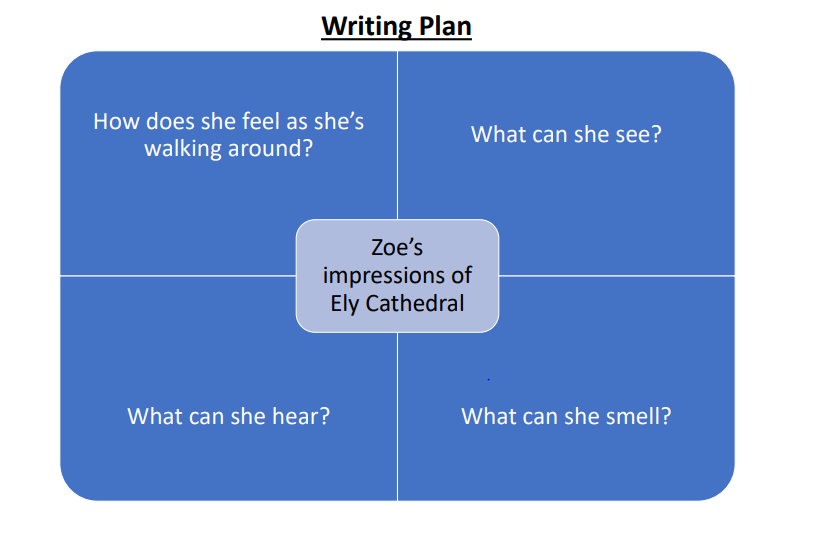 Flood-LandEly Cathedral